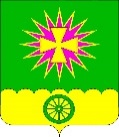 АДМИНИСТРАЦИЯ Нововеличковского сельского поселения Динского района ПОСТАНОВЛЕНИЕот 29.06.2016							                            № 336станица НововеличковскаяО внесении изменений в постановление администрации Нововеличковского сельского поселения Динского района от 18.11.2015 № 587 «Об утверждении муниципальной программы «Устойчивое развитие сельских территорий Нововеличковского сельского поселенияДинского района на 2016 год»В соответствии с Федеральным законом от 06.10.2003 № 131-ФЗ                  «Об общих принципах организации местного самоуправления в Российской Федерации», на основании части 4 статьи 8 Устава Нововеличковского сельского поселения Динского района, в целях модернизации и капитального ремонта системы водоснабжения Нововеличковского сельского поселения                                п о с т а н о в л я ю: Внести изменения в постановление администрации Нововеличковского сельского поселения Динского района от 18.11.2015 № 587 «Об утверждении муниципальной программы «Устойчивое развитие сельских территорий Нововеличковского сельского поселения Динского района на 2016 год», приложение к постановлению администрации Нововеличковского сельского поселения Динского района читать в новой редакции (прилагается).Постановление администрации Нововеличковского сельского поселения Динского района от 21.01.2016 № 21 «О внесении изменений в постановление администрации Нововеличковского сельского поселения Динского района от 18.11.2015 № 587 «Об утверждении муниципальной программы «Устойчивое развитие сельских территорий Нововеличковского сельского поселения Динского района на 2016 год» признать утратившим силу.2. Отделу финансов и муниципальных закупок администрации Нововеличковского сельского поселения (Н.Н. Вуйминой) обеспечить финансирование мероприятий муниципальной программы «Устойчивое развитие сельских территорий Нововеличковского сельского поселения Динского района на 2016 год» в пределах средств, предусмотренных на эти цели в бюджете Нововеличковского сельского поселения Динского района.3. Отделу ЖКХ, малого и среднего бизнеса администрации Нововеличковского сельского поселения Динского района (В.В.Токаренко) обеспечить выполнение мероприятий программы.4. Отделу по общим и правовым вопросам администрации Нововеличковского сельского поселения Динского района (О.Ю.Калитка) разместить настоящее постановление на официальном сайте Нововеличковского сельского поселения Динского района в сети Интернет.5. Контроль за исполнением постановления оставляю за собой.6. Постановление вступает в силу со дня его подписания.Глава администрацииНововеличковского сельского поселения							              С.М. КоваПриложениек постановлению администрации Нововеличковскогосельского поселения Динского районаот 29.06.2016 № 336ПАСПОРТмуниципальной программы Нововеличковского сельского поселения Динского района«Устойчивое развитие сельских территорий Нововеличковского сельского поселения Динского района на 2016год»Начальник отдела ЖКХ, малого и среднегобизнеса администрации Нововеличковскогосельского поселения Динского района                                          В.В.ТокаренкоПриложение к паспорту муниципальной программы«Устойчивое развитие сельских территорий Нововеличковского сельского поселения Динского района на 2016 год»ПЕРЕЧЕНЬ ОСНОВНЫХ МЕРОПРИЯТИЙ МУНИЦИПАЛЬНОЙ ПРОГРАММЫ «Устойчивое развитие сельских территорий Нововеличковского сельского поселения Динского района на 2016 год»Начальник отдела ЖКХ, малого и среднего бизнеса администрации Нововеличковскогосельского поселения Динского района                                                                                                                                В.В.ТокаренкоКоординатор муниципальной программыАдминистрация Нововеличковского сельского поселенияУчастники муниципальнойпрограммыАдминистрация Нововеличковского сельского поселенияЦели муниципальной программыМодернизация и капитальный ремонт системы водоснабжения Нововеличковского сельского поселенияЗадачи муниципальной программыРеконструкция водопроводных сетей   ст. НововеличковскойПеречень целевых показателей муниципальной программы1) в сфере источников водоснабжения: 
осуществление организации и обустройства зон санитарной охраны источников питьевого водоснабжения; 2) в сфере организации водоснабжения: осуществление строительства, реконструкции, повышения технического уровня и надежности функционирования систем водоснабжения, применения новых, прогрессивных технологий и оборудования, обеспечивающих подготовку воды, соответствующей установленным требованиям; 3) в сфере рационального водопользования: 
снижение непроизводственных потерь воды при ее транспортировке и использовании; 
оптимизация количества потребляемой воды за счет оснащения всех групп потребителей системами учета, в том числе квартирными приборами учета расхода воды; 
решение вопроса сокращения потребления питьевой воды на производственные нужды и нужды благоустройства;Этапы и сроки реализациимуниципальной программы2016 годОбъемы бюджетных ассигнований муниципальной программыБюджет Нововеличковского сельского поселения –653,85тыс. рублейКонтроль за выполнениеммуниципальной программыАдминистрация Нововеличковского сельского поселения и бюджетная комиссия Совета Нововеличковского сельского поселения№п/пНаименование мероприятияИсточники финансированияОбъем финан-сирования, всего(тыс.руб.)2016 год Непосредственный результат реализации мероприятияУчастник муниципальной программы 12345671.Реконструкция водопроводных сетей ст. Нововеличковской:всего653,85653,851.Реконструкция водопроводных сетей ст. Нововеличковской:местный бюджет653,85653,85Модернизация и строительство новой системы водоснабжения Нововеличковского сельского поселенияАдминистрация Нововеличковского сельского поселения, подрядчик1.Реконструкция водопроводных сетей ст. Нововеличковской:краевой бюджет--1.Реконструкция водопроводных сетей ст. Нововеличковской:федеральный бюджет--1.Реконструкция водопроводных сетей ст. Нововеличковской:внебюджетные источники--1.1изготовление технической документации.всего253,85253,851.1изготовление технической документации.местный бюджет253,85253,85Модернизация и строительство новой системы водоснабжения Нововеличковского сельского поселенияАдминистрация Нововеличковского сельского поселения, подрядчик1.1изготовление технической документации.краевой бюджет--1.1изготовление технической документации.федеральный бюджет--1.1изготовление технической документации.внебюджетные источники--1.2работы по модернизации системы водоснабжения.всего400,0400,01.2работы по модернизации системы водоснабжения.местный бюджет400,0400,0Модернизация и строительство новой системы водоснабжения Нововеличковского сельского поселенияАдминистрация Нововеличковского сельского поселения, подрядчик1.2работы по модернизации системы водоснабжения.краевой бюджет--1.2работы по модернизации системы водоснабжения.федеральный бюджет--1.2работы по модернизации системы водоснабжения.внебюджетные источники--